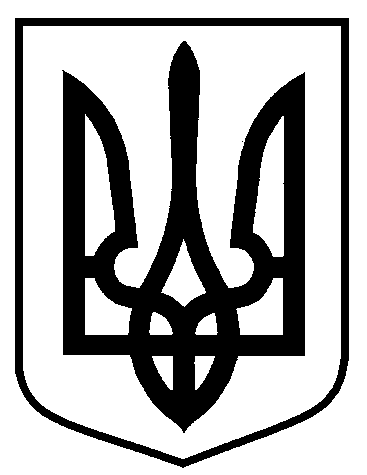 Сумська міська радаВиконавчий комітетРІШЕННЯНа підставі заяви замовника та наданих документів, враховуючи висновок постійно діючої міжвідомчої комісії з розгляду питань, пов’язаних з наданням дозволу на перепланування та/або переобладнання житлових та нежитлових приміщень у житлових будинках; переведення нежитлових приміщень у категорію житлових; житлових будинків квартирного типу у будинки садибного типу на території міста Суми (протокол від 10.02.2017       № 2/17 ), відповідно до рішення виконавчого комітету Сумської міської ради від 26.10.2011 № 673 «Про затвердження Порядку надання дозволу на перепланування та/або переобладнання житлових та нежитлових приміщень; переведення нежитлових приміщень у категорію житлових; житлових будинків квартирного типу у будинки садибного типу, а також переведення житлових будинків і житлових приміщень у нежитлові» (зі змінами), керуючись частиною першою статті 52 Закону України «Про місцеве самоврядування в Україні»,  виконавчий комітет Сумської міської ради ВИРІШИВ:	1. Надати дозвіл Замовник 1 на переведення частини житлового будинку загальною площею  317,5 кв.м для розміщення магазину непродовольчих товарів (загальна площа - 232,21)  кв.м по вулиці Баранівська, Х у нежитлову.	2. Відповідальність за якість проектних рішень та дотримання вимог нормативних документів при розробці проектної документації на переведення частини житлового будинку у нежитлову покладається  на розробника проектної документації (Комунальне підприємство «Архітектура. Будівництво. Контроль». 	3. Відповідальність за проведення робіт по переведенню житлових приміщень у нежитлові покладається на замовника.	4. Замовнику у відповідності до Правил благоустрою міста Суми, затверджених рішенням Сумської міської ради від 26.12.2014 року №3853-МР, укласти договори про   закріплення території за ним по утриманню в належному санітарно-технічному стані.           5. Рекомендувати замовнику в установленому законом порядку укласти договори про надання послуг з юридичною особою, яка визначена виконавцем послуг на вивезення побутових відходів на території міста Суми.         6.  Контроль за виконанням рішення покласти на заступників міського голови згідно з розподілом обов’язків.  В.о. міського  головиз виконавчої роботи                                                                      В.В. ВойтенкоКривцов А.В. 700-100Розіслати: Кривцову А.В.від  20.06.2017  №  339Про надання дозволу на переведення частини житлового будинку у  нежитлову по вул. Баранівська, Х